О внесении изменений в постановлениеадминистрации г. Канска от 29.09.2015 № 1473        В связи с кадровыми изменениями, руководствуясь ст.ст.  30, 35 Устава города Канска,  ПОСТАНОВЛЯЮ:           1. Внести изменения в приложение к постановлению администрации г. Канска от 29.09.2015 № 1473 «Об утверждении состава комиссии по приемке результатов каждого этапа исполнения муниципального контракта № 0119300006215000143-0542329-01 от 04.09.2015», изложив его в новой  редакции согласно приложению к настоящему постановлению.           2. Ведущему специалисту отдела культуры администрации г. Канска (Чечекина Д.С.) разместить настоящее Постановление на официальном сайте администрации города Канска в сети Интернет.          3.  Контроль  за    исполнением    настоящего   постановления   возложить на  УАСИ администрации г. Канска.         4.    Постановление вступает в силу  со  дня  подписания.Глава города Канска                                                                                    Н. Н. Качан    Согласовано:Начальник отдела архитектуры – 	Т.А. АпановичЗаместитель начальника УАСИАдминистрации г. Канска                                                        Приложение 1                                                                  к постановлению администрации г. Канска                                                                                      от 24.11.2015  № 1736 Состав Комиссии приемке результатов каждого этапа исполнения Муниципального контрактаДжаман 	Первый заместитель главы города по вопросам Сергей Дмитриевич	жизнеобеспеченияЩербатых                            Заместитель главы города по правовому  и                Юлия Сафиулловна             организационному обеспечению, управлению                                                 муниципальным имуществом и градостроительству –                                              начальник УАСИ администрации г. Канска Апанович                              Начальник отдела архитектуры                Татьяна Анатольевна            – заместитель начальника УАСИ администрации г.                                                  Канска Кравец                                   главный специалист МКУ «Управление Алексей Алексеевич            строительства и жилищно – коммунального 	   Хозяйства администрации г. Канска»Пичуев	  Заместитель начальника отдела архитектуры УАСИ Евгений Борисович	  УАСИ администрации г. КанскаКонопелько	 главный инженер ООО «АРХИТстрой»Роман Иванович(по согласованию)Подоляк 	директор МАОУ «Гимназия № 1»Светлана Геннадьевна(по согласованию)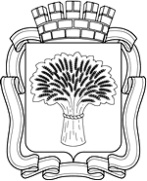 Российская ФедерацияАдминистрация города Канска
Красноярского краяПОСТАНОВЛЕНИЕРоссийская ФедерацияАдминистрация города Канска
Красноярского краяПОСТАНОВЛЕНИЕРоссийская ФедерацияАдминистрация города Канска
Красноярского краяПОСТАНОВЛЕНИЕРоссийская ФедерацияАдминистрация города Канска
Красноярского краяПОСТАНОВЛЕНИЕ24.11.2015 г.№1736